Promoting Human Diversity in Field Science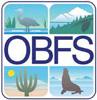 The Organization of Biological Field Stations 2020 Annual Human Diversity AwardDeadline August 25, 2020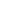 The OBFS Human Diversity Award provides recognition for unique activities, programs, or approaches (funded or unfunded) that increases the involvement, engagement, and sustainability of underrepresented groups in field science. Broadly speaking, underrepresented groups in field science may include, but are not limited to, ethnic minorities (African Americans, Hispanics, Asians, Native Americans, and others), women, first-generation college students, inner-city youth, disadvantaged rural communities, K-12 groups, tribal colleges, community colleges, undergraduate institutions with small programs, and citizen monitoring programs.Promoting Human Diversity may be accomplished by disseminating materials and using, rearranging, or creating infrastructure to facilitate transitions between the field and classroom. Activities should stimulate both applied and individualized approaches to experiential scientific learning. We will also recognize stations that demonstrate how retention and application of new scientific concepts are promoted to facilitate further discovery and increase scientific dialogue among diverse user groups. This may include a pedagogy for the basic knowledge needed by underrepresented groups to address the current challenges in environmental and natural resources management and research at all educational levels (K-12, undergraduate, graduate, and continuing education).In addition to the honor and recognition of peers, the  OBFS Human Diversity Award includes a permanent plaque for the winning station; an official award letter that can be included in the official materials, grant applications of the winning station; a second traveling OBFS plaque that will record previous winners and be housed at the most recent recipients facility; and recognition on the OBFS website.  The award may include a travel reimbursement of up to $1000 for the awardee to attend the annual OBFS meeting if travel funds are limiting for the winning institution. Due to COVID-19, travel funds will be allocated for the 2021 in-person meeting and the winning institution will be recognized at the 2020 OBFS virtual conference.Timing of Submission, Review and AwardSend nominations and support material to Victoria McDermott (diversity@obfs.org).Promoting Human Diversity in Field ScienceThe Organization of Biological Field Stations 2020 Annual Human Diversity Award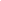 Nominee Supporting MaterialDeadline:  August 25, 2020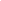 Submission Instructions:  Please email this form and (a) two high resolution digital photographs of program activity, (b) your station logo (if any), (c) your station strategic plan (if any) and (d) letters of support from project partners (if appropriate) to Victoria McDermott (diversity@obfs.org) by midnight in whatever time zone you are in.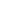 Program Title: Click here to enter text.Field Station Name:  Click here to enter text.Station Website: Click here to enter text.Contact Person: Click here to enter text.		Address: Click here to enter text.		Phone:	Click here to enter text.	Email:	 Click here to enter text.Program partners: Click here to enter text.Funding sources (if any) for the program: Click here to enter text.Describe your program objectives: (1/2 page max)Click here to enter text.What is your station’s strategy for human diversity? (1/2 page max)Click here to enter text.How has the station and program successfully achieved the objectives listed above?  Include example data (participant numbers, graduation rates, or other appropriate measures).  (1/2 page max)Click here to enter text.How does your the station distribute educational and research results and materials to a broad public, and, in particular, to underrepresented groups? (1/2 page max)Click here to enter text.June 24A request for nominations for the award will be announced on the OBFS web site and through the OBFS list server. Nomination of institutions by others as well as institutional self-nominations will be accepted.August 15Nominations due. We also encourage self-nomination. All nominees will be notified and requested to submit the information listed below.August 25Supporting material due. YOU may self nominateEarly SeptemberOBFS Diversity Committee announces recipient as determined by members of the OBFS Diversity Committee who are not from organizations with current applications and approved by the OBFS Board.SeptemberAward will be presented at the OBFS Annual Meeting. The OBFS Historian will photograph the representative(s) from the field station receiving the award at the 2021 Annual Meeting.